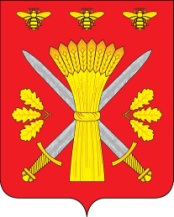 РОССИЙСКАЯ ФЕДЕРАЦИЯОРЛОВСКАЯ ОБЛАСТЬАДМИНИСТРАЦИЯ ТРОСНЯНСКОГО РАЙОНАПОСТАНОВЛЕНИЕ от 23   июля  2019 года                                                                             № 197      с.ТроснаОб утверждении Стандартов по осуществлению внутреннего муниципального финансового контроля в муниципальном образовании«Троснянский район»  В соответствии с  Федеральным законом от 06.10.2003г. № 131-ФЗ «Об общих принципах организации местного самоуправления в Российской Федерации», главой 26 Бюджетного кодекса Российской Федерации, статьей 99 Федерального закона от 05.04.2013 № 44-ФЗ «О контрактной системе в сфере закупок товаров, работ, услуг для обеспечения государственных и муниципальных нужд», в целях совершенствования системы внутреннего муниципального финансового контроля   п о с т а н о в л я ю:           1.В связи с приведением в соответствии ранее принятых и утвержденных стандартов по осуществлению внутреннего муниципального финансового  контроля, постановлением № 91 от «Об утверждении Стандартов по осуществлению внутреннего муниципального финансового контроля в муниципальном образовании«Троснянский район»» от 17.04.2019   отменить.          2. Утвердить Стандарты по осуществлению внутреннего муниципального финансового  контроля согласно приложению к настоящему постановлению.         3.Настоящее постановление подлежит размещению на официальном сайте администрации Троснянского  района.         4. Постановление вступает в силу с момента подписания.         5. Контроль за исполнением настоящего постановления оставляю за собой.Глава района                                                                               А.И.Насонов